Ventilateur mural hélicoïde DZQ 30/2 B Ex eUnité de conditionnement : 1 pièceGamme: C
Numéro de référence : 0083.0176Fabricant : MAICO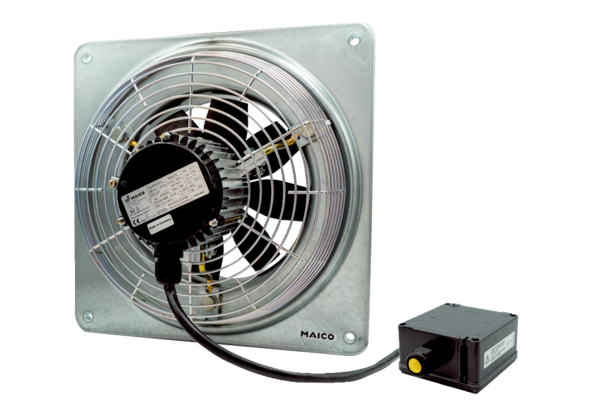 